STREFA 1 – STOLIKI KAWOWE 3 SZT. Należy wykonać łącznie 3 szt. stolików o wymiarach jak poniżej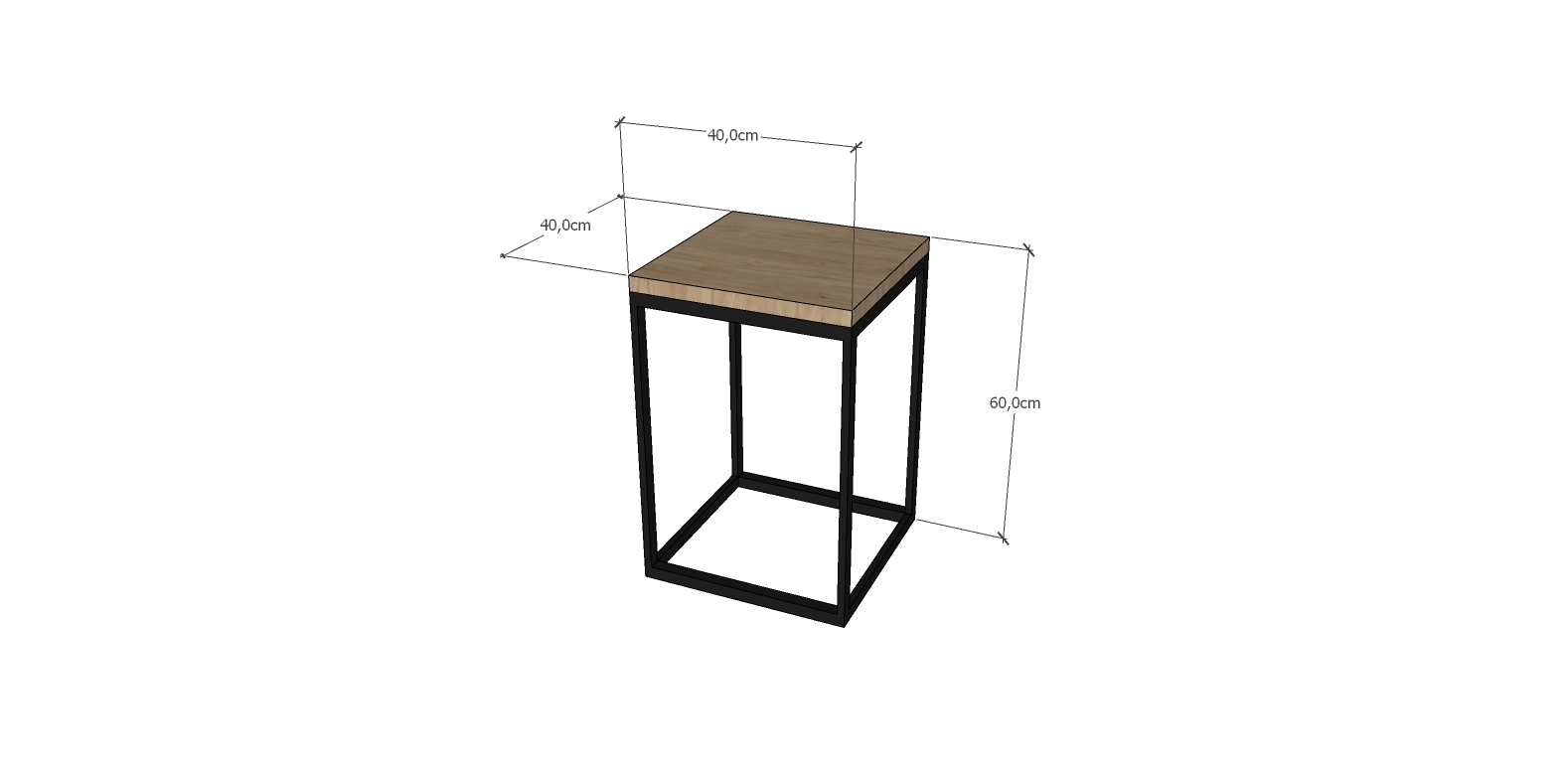 Rys.1 Wymiary projektowanego stolikaPłyta meblowa:Blat wykonany z pogrubionej ( 36 mm) płyty meblowej Pfleiderer Dąb Karmel R20365NW lub równoważnej , należy przedstawić zamawiającemu próbniki płyt do zatwierdzenia przed wykonaniem mebla. Blat nakładany na stelaż.Stelaż:Stalowy stelaż malowany proszkowo na kolor czarny matowy. Stelaż powinien być stabilny i równy, aby stolik się nie kołysał. Krawędzie metalowe powinny być gładkie, spawy oszlifowane, aby zapewnić bezpieczeństwo użytkowania mebli. UWAGI: Przed wykonaniem należy uzgodnić z zamawiającym kolor blatu po przedstawieniu przez wykonawcę próbek płyt meblowych